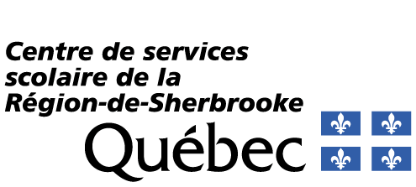 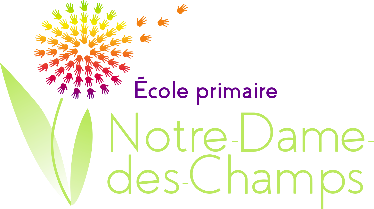 DISCIPLINESde la 2e année du primaireDISCIPLINESde la 2e année du primaireRÉSULTATS INSCRITS AU BULLETINRÉSULTATS INSCRITS AU BULLETINRÉSULTATS INSCRITS AU BULLETINNature des différentes évaluations des apprentissagesLes compétences et les connaissances seront évaluées de façon continueà l’aide des moyens suivants :DISCIPLINESde la 2e année du primaireDISCIPLINESde la 2e année du primaireÉTAPE 1 (20%)Du 29 août au 4 novembreÉTAPE 2 (20%)Du 7 novembre au 16 févrierÉTAPE 3 (60%)Du 20 février au 23 juinNature des différentes évaluations des apprentissagesLes compétences et les connaissances seront évaluées de façon continueà l’aide des moyens suivants :Français, langue d’enseignementLire (50%)Situation d’apprentissage et d’évaluation,Portfolio, exercices, enseignement en petits groupes,Dictée d’apprentissage,Entretiens, observations, Cercle de lecture,Discussions, projets.Français, langue d’enseignementÉcrire (30%)Situation d’apprentissage et d’évaluation,Portfolio, exercices, enseignement en petits groupes,Dictée d’apprentissage,Entretiens, observations, Cercle de lecture,Discussions, projets.Français, langue d’enseignementCommuniquer oralement (20%)Situation d’apprentissage et d’évaluation,Portfolio, exercices, enseignement en petits groupes,Dictée d’apprentissage,Entretiens, observations, Cercle de lecture,Discussions, projets.MathématiqueRésoudre une situation-problème (20%)Situation d’apprentissage et d’évaluation,Portfolio, exercices, Manipulation, ateliers,Résoudre des problèmesEntretiens, observations.MathématiqueUtiliser un raisonnement mathématique (80%)Situation d’apprentissage et d’évaluation,Portfolio, exercices, Manipulation, ateliers,Résoudre des problèmesEntretiens, observations.Anglais, langue secondeComprendre des textes entendus (60%)Portfolio, entretien,Observations, chansons, histoires.Anglais, langue secondeCommuniquer oralement en anglais (40%)Portfolio, entretien,Observations, chansons, histoires.Éthique et culture religieuseÉthique et culture religieuseSituation d’apprentissage et d’évaluation,Observations,Discussions.MusiqueMusiqueSituation d’apprentissage et d’évaluation variées dans les trois compétences,Observations de l’utilisation des savoirs essentiels,Discussions sur les œuvres entendues et jouées, sur les stratégies d’apprentissage ainsi que l’utilisation du vocabulaire disciplinaire.Arts plastiquesArts plastiquesSituation d’apprentissage et d’évaluation,Réalisations,Observations, discussions.Éducation physique et à la santéÉducation physique et à la santéSituation d’apprentissage et d’évaluation,Observations, pratiques, discussions et projet.